 Deployment PackageDesign and Transition of New or Changed Services  Notice:This document is the intellectual property of the organization of its author. However, the information contained in this document is free to use. Distribution in whole or in part of this document is authorized for non-commercial use provided that the following legal opinion should be mentioned:© Samia KABLI Commercial use of this document is strictly prohibited. This document is distributed in order to strengthen the exchange of technical and scientific information.This material is provided "AS IS". The author makes no warranty of any kind, express or implied, as to any matter, including, without limitation, the guarantee of performance, the use or merchantability, exclusivity or the results obtained by use of the material.The processes described in this package deployment are not intended to prevent or deter the use of additional processes that very small organizations may find useful.VersionsTable 1 : Versions of the documentAbbreviation/Acronyms Table 2 : Abbreviations / AcronymsTable of content 1	Introduction	51.1	Objective of this document	51.2	Key Definitions	62	The importance of the processes involved in the design and planning in a ITSMS	73	Overview of the main tasks	84	References to ISO/CEI 20000 standard	94.1	Tâches	114.1.1	Formalisation des composants de la gestion des niveaux de services	114.1.2	Formalisation des composants du rapport de service	134.1.3	Formalisation des composants de la gestion des relations commerciales	144.1.4	Formalisation des composants de la gestion des fournisseurs	164.1.5	Formalisation des composants de la gestion de la capacité des services	184.1.6	Formalisation des composants de la planification et de la mise en œuvre des services nouveaux ou modifiés	194.2	Rôles & Artefacts	214.3	Cycle de vie des activités de la gestion des services	244.3.1	Activités du processus de la gestion des niveaux de services (SLM)	244.3.2	Activités du processus de la gestion des relations commerciales	254.3.3	Activités du processus de la gestion des fournisseurs	264.3.4	Activités du processus de la gestion de la capacité	274.3.5	Activités de la planification des services nouveaux ou modifiés	284.3.6	Cycles de vie des activités de l’amélioration continue des processus (PDCA)	29Annexe A – Gabarits de documents	30Annexe B – Exemples	36Annexe C – Liste de vérifications des documents	44Annexe D – Références aux normes et modèles	45Annexe E – Outils	49Références bibliographiques	50Formulaire d’évaluation	51List of graphics Graphic 1 : Activité du processus de la gestion des niveaux de service (SLM)	24Graphic 2 : Activité du processus de la gestion des relations commerciales	25Graphic 3 : Activité du processus de la gestion des fournisseurs	26Graphic 4 : Activité du processus de la gestion de la capacité	27Graphic 5 : Activité de la planification des services nouveaux ou modifiés	28Graphic 6 : Cycle de vie de l’amélioration continue des processus (PDCA)	29Graphic 7 : Gabarit de la table des matières de la fiche descriptive d’un service (FS)	30Graphic 8 : Gabarit de la table des matières d’un contrat de niveau d’engagement (SLA)	31Graphic 9 : Gabarit de la table des matières d’un rapport de service (RS)	32Graphic 10 : Gabarit de la table des matières d’un contrat fournisseur tiers (UC)	33Graphic 11 : Gabarit du plan de capacité (PC)	34Graphic 12 : Gabarit du plan de mise en œuvre de nouveaux services (PMEONS)	35Graphic 13 : Exemple de fiche descriptive d’un service (FS)	38Graphic 14 : Exemple d’un contrat d’engagement d’un niveau de service (SLA)	42Graphic 15 : Exemple de procédure de réclamation des clients	43List of tablesTable 1 : Versions of the document	2Table 2 : Abbreviations / Acronyms	2Tableau 3 : Formalisation des composants de la gestion niveaux de service (SLM)	12Tableau 4 : Formalisation des composants du rapport des services	13Tableau 5 : Formalisation des composants de la gestion des relations commerciales	15Tableau 6 : Formalisation des composants de la gestion des fournisseurs	17Tableau 7 : Formalisation des composants de la gestion de la capacité	18Tableau 8 : Formalisation des composants de la planification et la mise en œuvre de services nouveaux ou modifiés	20Tableau 9 : Définitions des rôles	21Tableau 10 : Définitions des artefacts	23Tableau 11 : Liste de vérification d’un contrat d’engagement de services (SLA)	44Tableau 12 : Références	50IntroductionObjective of this documentThe purpose of this document is to provide to very small organizations (VSE) templates, guidelines and best practices to facilitate the design and planning of services offered to their clients, related to their ITSMS guidelines under ISO / IEC 20000:2005 within these organizations.The elements of a deployment package, according to the Working Group 24 of ISO / IEC JTC1/SC7, are: the reference to ISO / IEC , the description of the process (that is, activities, inputs, outputs, roles, etc.)., templates, examples of application, tables of reference, standards and templates, checklist(s), a list of tools to facilitate the implementation of the kit and an evaluation form of the kit.This kit is intended for the responsible management of services / client relationship designated by the leader of the VSE to enable it to implement the processes related to the phase "design and planning services" of the  management of services’ life cycle.This document is divided as follow:Section 1: Introduction (this section)Section 2: Explains the importance of processes related to the phase of design and planning of IT servicesSection 3: Identify the basic information on describing the tasks related to the requirements definition of a service management and the roles and expected outcomes.Annexe A: Templates.Annexe B: ExamplesAnnexe C: Checklists.Annexe D: Reference matrix between different standards and models and the kitAnnexe E: The main available tools.References: List of bibliography’s references used in the kitEvaluation form: Form to fill up and return to the author.Key DefinitionsService provider: Organization whose objective is to achieve ISO / IEC . It is also the organization responsible for manufacturing and service provision including the entity that designs the service, the staff that manufactures and provides it to the customer, and staff who contribute not directly involved in manufacturing service (support or service support) [ISO / IEC ].Service Management: Management of services to meet the requirements of the business [ISO/IEC20000]Procedure: A specific way to perform an activity or process [PINET07]Process: Set of interrelated or interacting activities which transforms inputs into output [ISO 9000]Information Technology Service:  A service is the result of at least one activity necessarily performed at the interface between the supplier and the customer. It is generally intangible [ISO 9000].Service Level Agreement (): A documented agreement between the service provider and customer that identifies services and service [ISO/IEC ].Document The information and their media [ISO/IEC ].The ISO/EIC  standard distinguishes between the records (see 2.9) and the documents that serve as the first evidence of the activities rather than as evidence of intentions.Contracts, plans, procedures, service contract are example of documents.Record: document stating results achieved or providing evidence of actions taken [ISO/IEC20000].Help desk or Call center: Support group in direct contact with clients and performing many of the relations with them [ISO / IEC ]The importance of the processes involved in the design and planning in a ITSMSThe following processes, that have been associated with this package, allow to manage both the customer relations of the VSE with its suppliers through the establishment of contracts that can decide a level of commitment that VSE must absolutely meet when providing services for quality and customer satisfaction that are guaranteed at all times. Reports on the service must be designed to track the performance of services and levels of commitment In the absence of reports on performance, it is very difficult for an organization to determine its quality and customer satisfaction level in relation to their requirements.The fiscal deficit is strongly influenced by:A poor definition and description of servicesA lack in the management of the relationships with customers and suppliersA weak understanding of the capacity to provide servicesA deficiency in reporting on the performance of serviceA deficiency in the mechanism to know the degree of customer satisfaction regarding the level of commitment on the service providedAn inadequate planning of new services that generates a negative impact on the quality of services in addition to financial loss.An insufficient planning when changing a service that can induce an uncontrolled change with a significant impact on the organization.Overview of the main tasks In this section, the appropriate authority that uses this package will find a detailed set of processes, activities, tasks, roles and deliverables that are directly related to the processes of ISO / IEC  to be incorporate into the ITSMS at a TPO.Notice: Tasks are listed sequentially in a following section, but it does not follow a typical life cycle model (that is to say, the detailed tasks can be arranged sequentially or iteratively).The following elements are briefly described: Process: set of interrelated or interacting activities which transform input into outputs [ISO / IEC ].Activity: a coherent set of tasks of a process [ISO / IEC ].Task: action required, recommended or permitted intended to contribute to the achievement of one or more outputs of a process [ISO / IEC ].Step: In a deployment package, a task is decomposed into a set of steps to complete the task (eg, leader of the TPO, responsible for managing services, etc.).Role : the roles involved in a task (eg management plan of service, policy, procedure, etc.).Artefact: piece of information or deliverable produced by one or more tasks.Notices: There are no rules about the format of an artifact (eg., The budget may be set in an Excel or any spreadsheet).Each of the steps described below must be adapted to the context of the project and the organization. The purpose of these steps is to provide further explanation on the implementation of tasks.The effort at each stage may vary depending on project size (small or large system management services) from a few hours / person to several days / weeks / person.References to ISO/CEI  standardIn this section, the reader will find a list of activities, tasks and roles related to the process of setting up a ITSMS; purpose of the deployment package. The details of each of the tasks in this process are discussed in the next section.(Translation stopped here)Processus 1 : ITSM-PLA.1 Gestion des niveaux de services (SLM)Activité : ITSM-PLA.1.1 Définition et gestion des niveaux de services Processus 2 : ITSM-SDE.2 Rapport de serviceActivité : ITSM-SDE.2.1 Définition du rapport de service Processus 3 : ITSM-REL.1 Gestion des relations commercialesActivité : ITSM-REL.1.1 Définition de la gestion de la relation commerciale Processus 4 : ITSM-REL.2 Gestion des fournisseursActivité : ITSM-REL.2.1 Définition de la gestion des fournisseurs Processus 5 : ITSM-SDE.5 Gestion de la capacitéActivité : ITSM-SDE.5.1 Définition de la gestion de la capacité Processus 6 : ITSM-SDE.1 Planification et mise en œuvre des services nouveaux ou modifiésActivité : ITSM-SDE.1.1 Définition de la planification et mise en œuvre des services nouveaux ou modifiés TâchesFormalisation des composants de la gestion des niveaux de servicesTableau  : Formalisation des composants de la gestion niveaux de service (SLM)Formalisation des composants du rapport de service Tableau 4 : Formalisation des composants du rapport des servicesFormalisation des composants de la gestion des relations commerciales Tableau 5 : Formalisation des composants de la gestion des relations commercialesFormalisation des composants de la gestion des fournisseurs Tableau 6 : Formalisation des composants de la gestion des fournisseursFormalisation des composants de la gestion de la capacité des services Tableau 7 : Formalisation des composants de la gestion de la capacitéFormalisation des composants de la planification et de la mise en œuvre des services nouveaux ou modifiésTableau 8 : Formalisation des composants de la planification et la mise en œuvre de services nouveaux ou modifiésRôles & ArtefactsLa liste alphabétique des rôles, de leurs abréviations et de la description des compétences requises pour chacun d’eux est la suivante :Tableau 9 : Définitions des rôlesLa liste alphabétique des produits internes au processus, en entrée et en sortie, leurs descriptions, leurs états possibles et la source du produit :Tableau 10 : Définitions des artefactsCycle de vie des activités de la gestion des services Activités du processus de la gestion des niveaux de services (SLM) 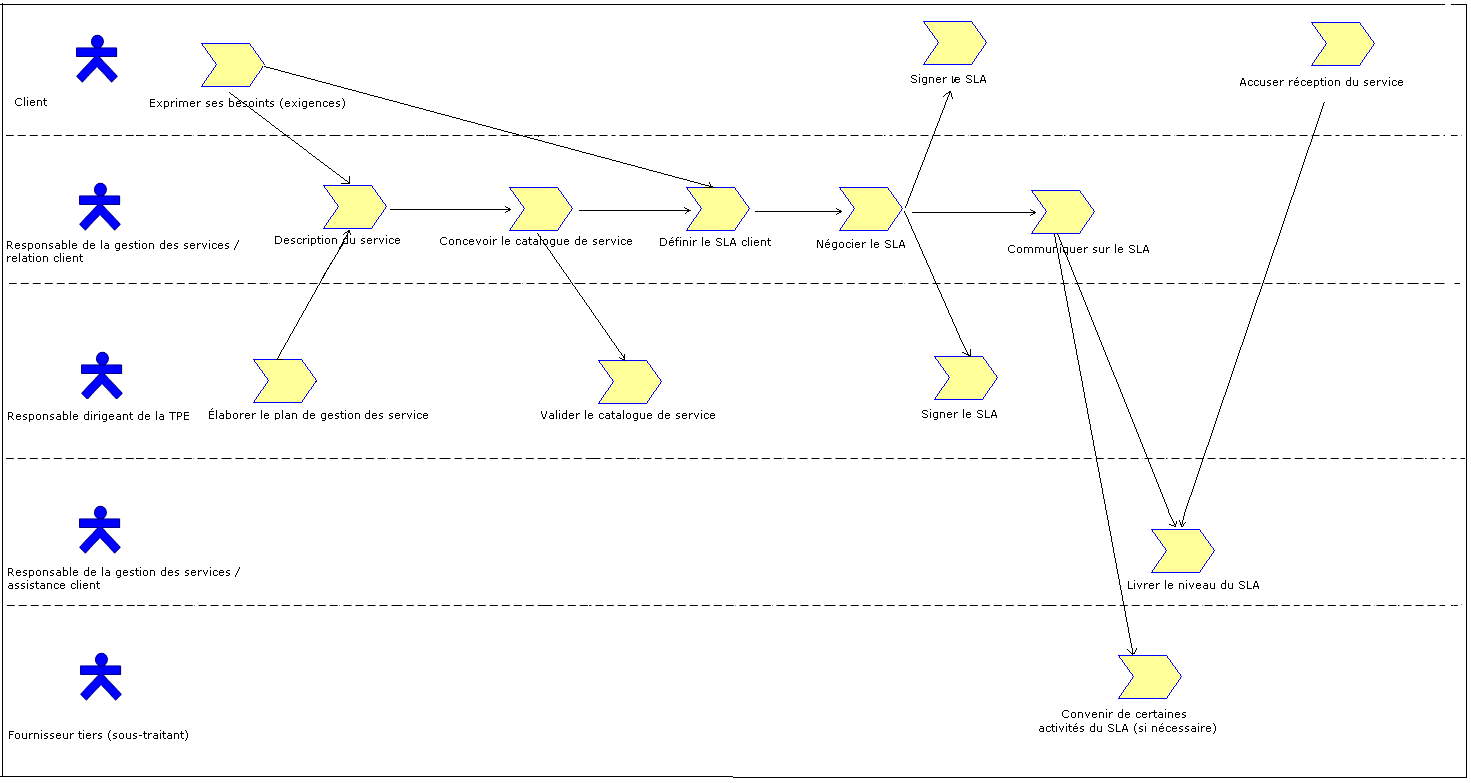 Graphic  : Activité du processus de la gestion des niveaux de service (SLM)   Activités du processus de la gestion des relations commerciales 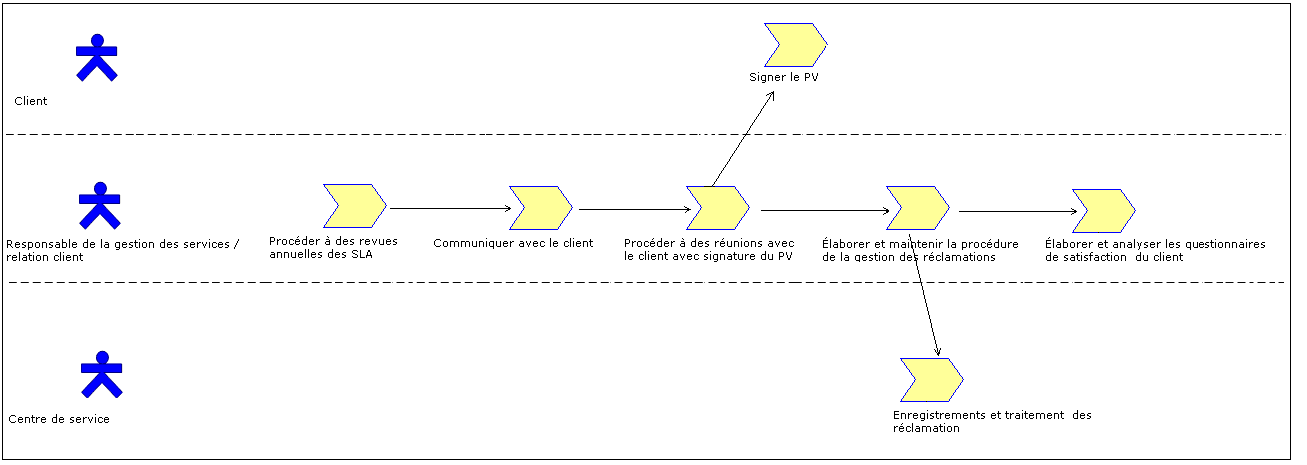 Graphic  : Activité du processus de la gestion des relations commerciales   Activités du processus de la gestion des fournisseurs 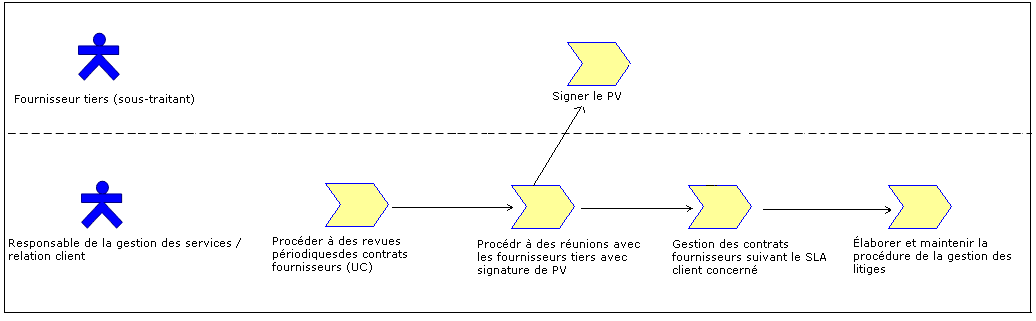 Graphic  : Activité du processus de la gestion des fournisseurs   Activités du processus de la gestion de la capacité 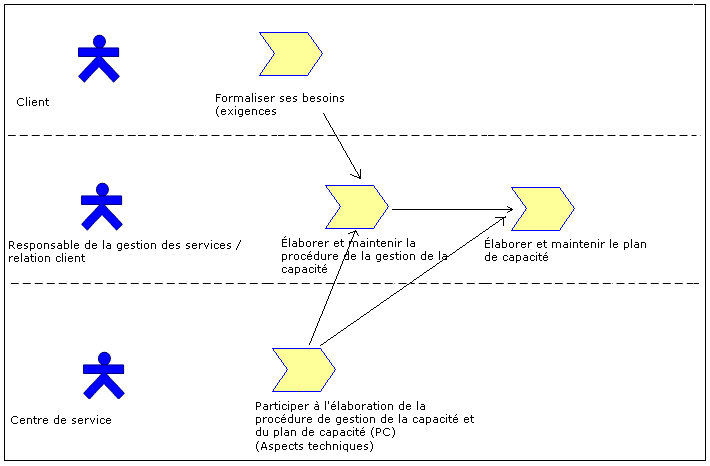 Graphic  : Activité du processus de la gestion de la capacité   Activités de la planification des services nouveaux ou modifiés 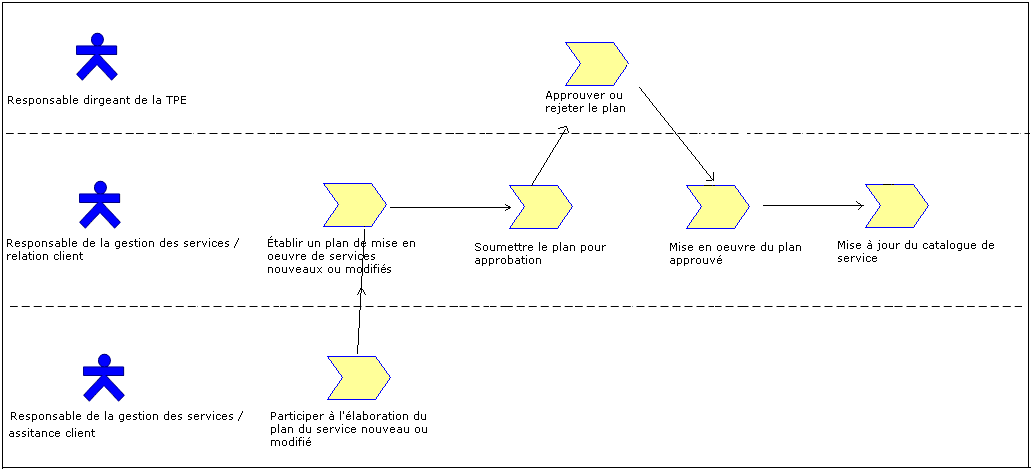 Graphic  : Activité de la planification des services nouveaux ou modifiés   Cycles de vie des activités de l’amélioration continue des processus (PDCA) 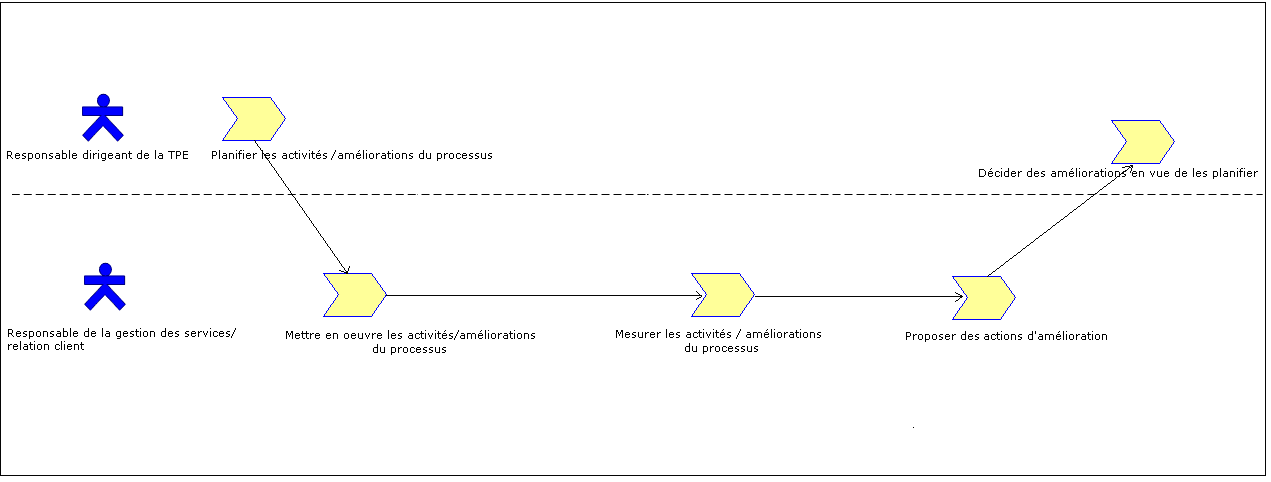 Graphic  : Cycle de vie de l’amélioration continue des processus (PDCA)   Annexe A – Gabarits de documentsGabarit de la table des matières de la fiche descriptive d’un service (FS)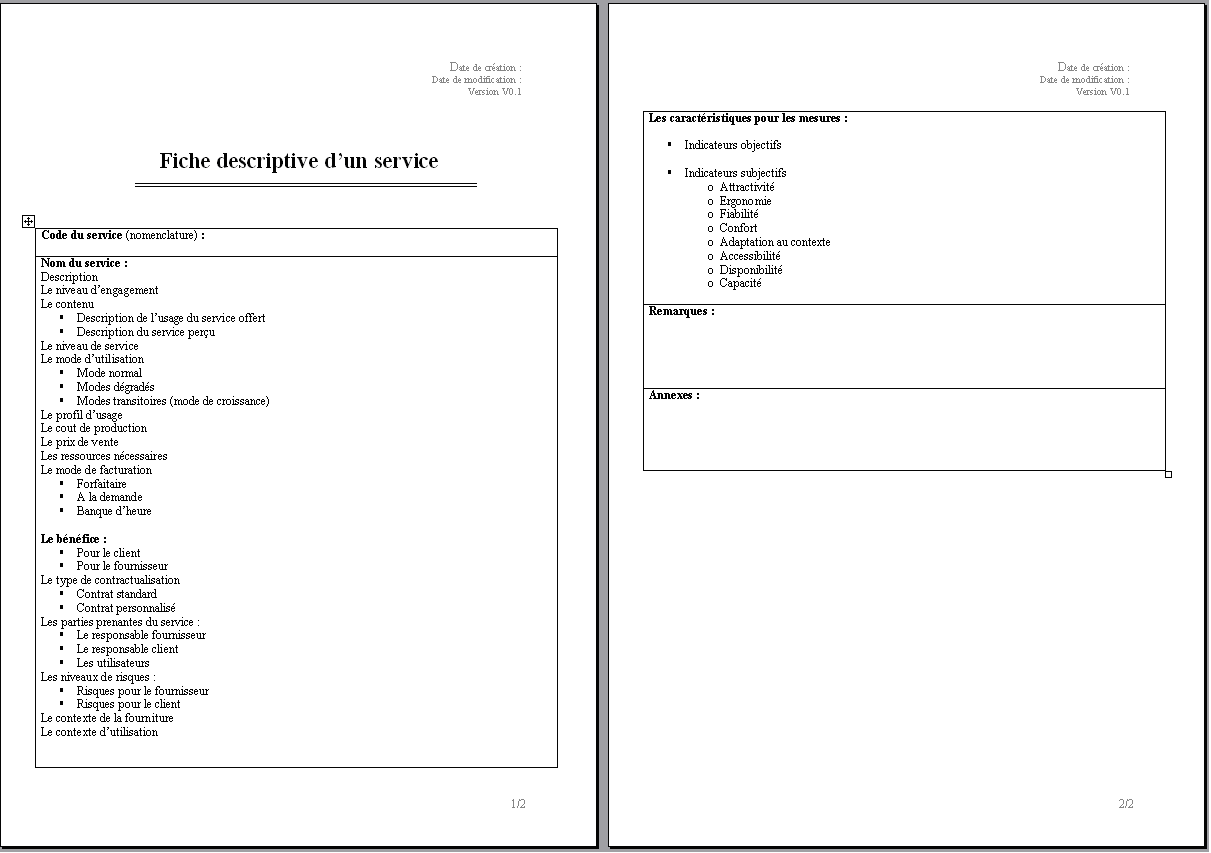 Graphic  : Gabarit de la table des matières de la fiche descriptive d’un service (FS)Gabarit de la table des matières d’un contrat de niveau d’engagement (SLA) 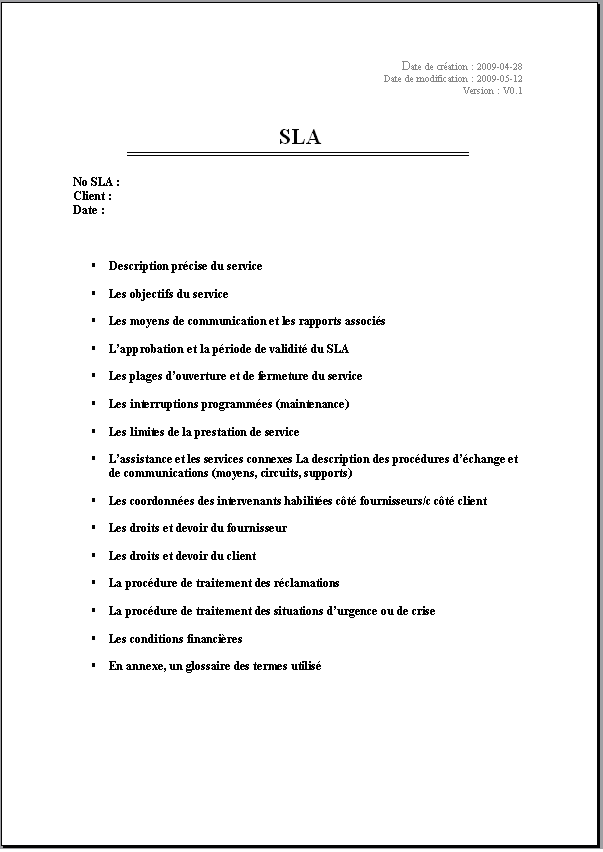 Graphic  : Gabarit de la table des matières d’un contrat de niveau d’engagement (SLA)Gabarit du la table des matières d’un rapport de service (RS)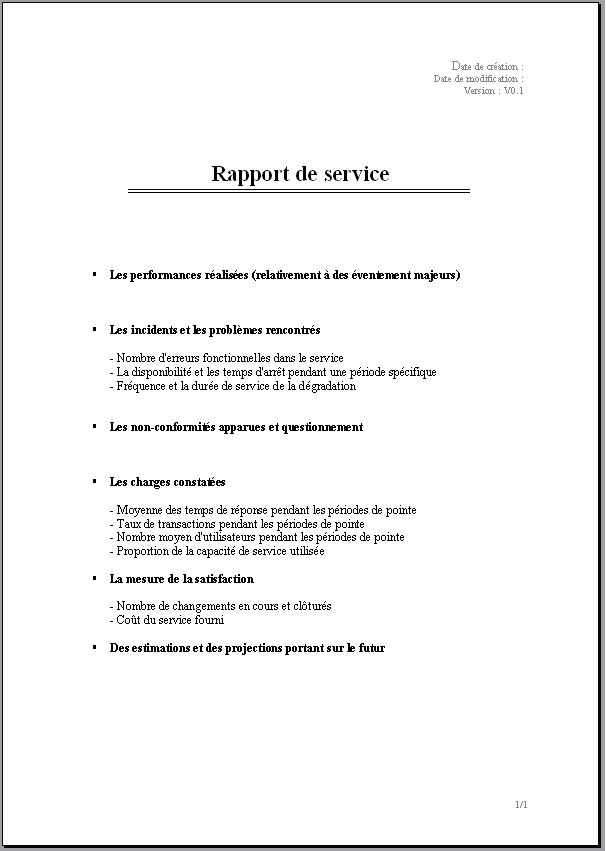 Graphic  : Gabarit de la table des matières d’un rapport de service (RS)Gabarit de la table des matières d’un contrat fournisseur tiers (UC)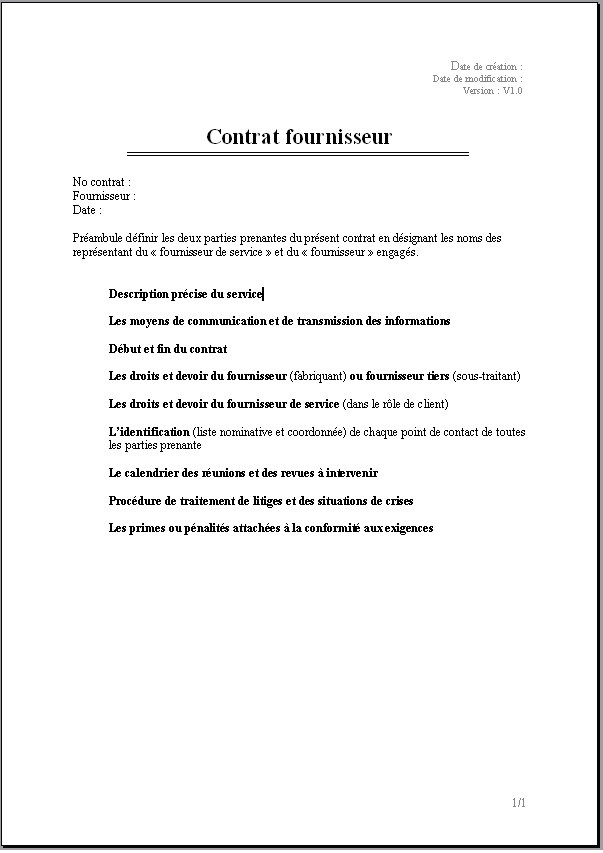 Graphic  : Gabarit de la table des matières d’un contrat fournisseur tiers (UC)Gabarit du plan de capacité (PC)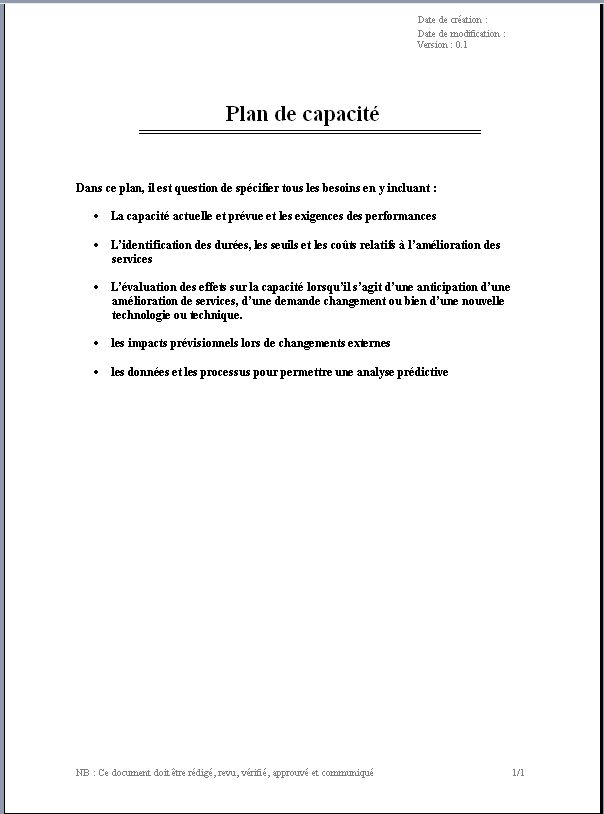 Graphic  : Gabarit du plan de capacité (PC)Gabarit du plan de mise en œuvre de services nouveaux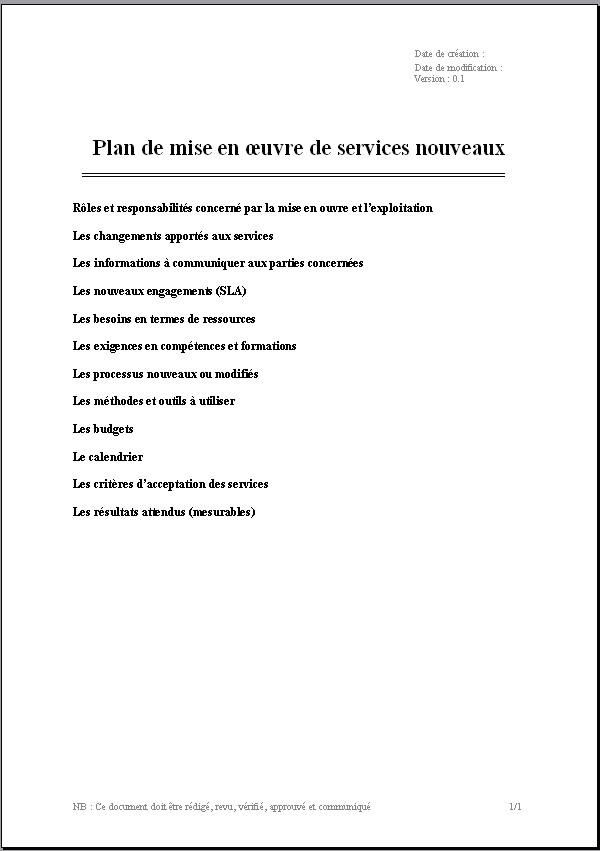 Graphic  : Gabarit du plan de mise en œuvre de nouveaux services (PMEONS)Annexe B – Exemples Exemple de fiche descriptive d’un service (FS)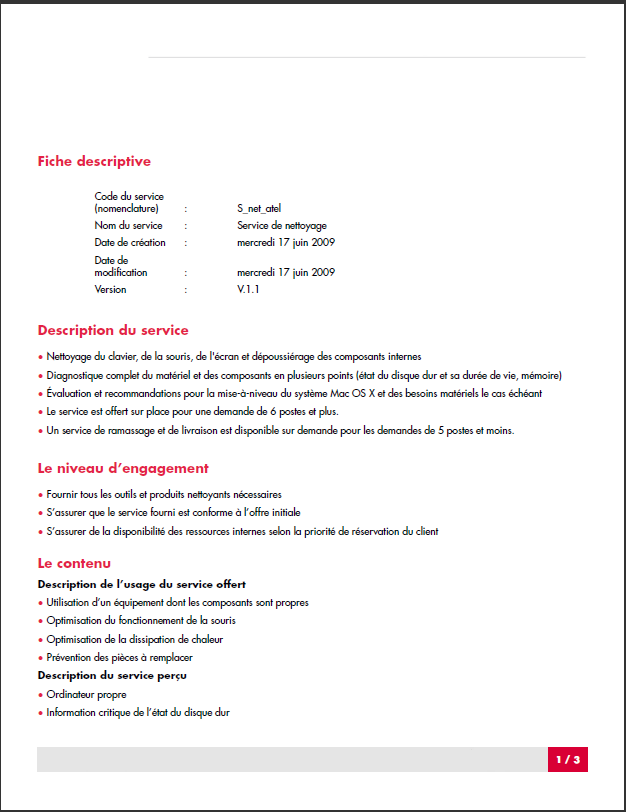 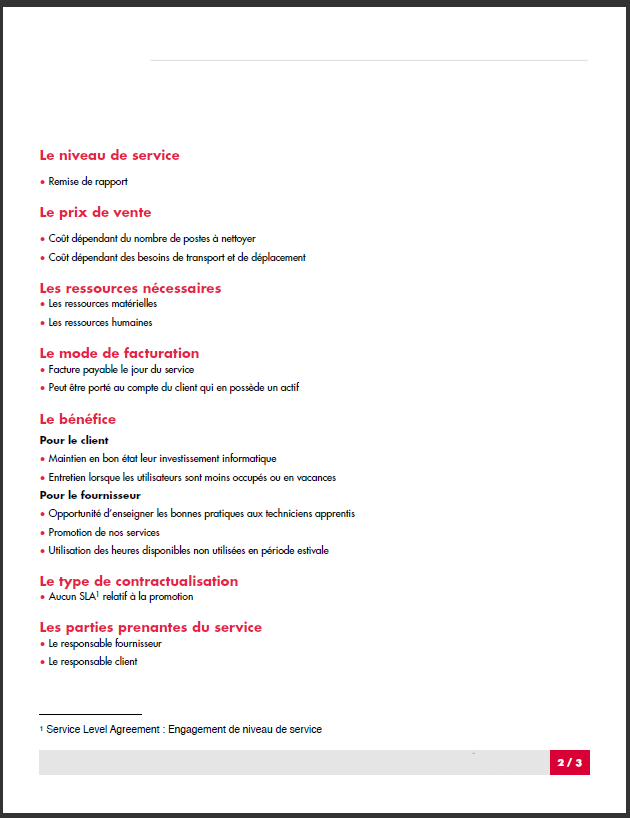 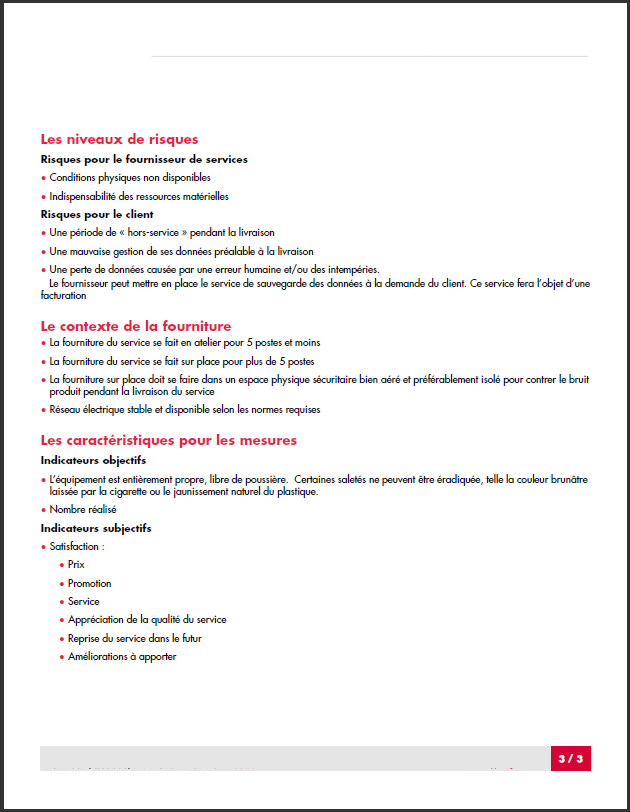 Graphic  : Exemple de fiche descriptive d’un service (FS)Exemple d’un contrat d’engagement d’un niveau de service (SLA) 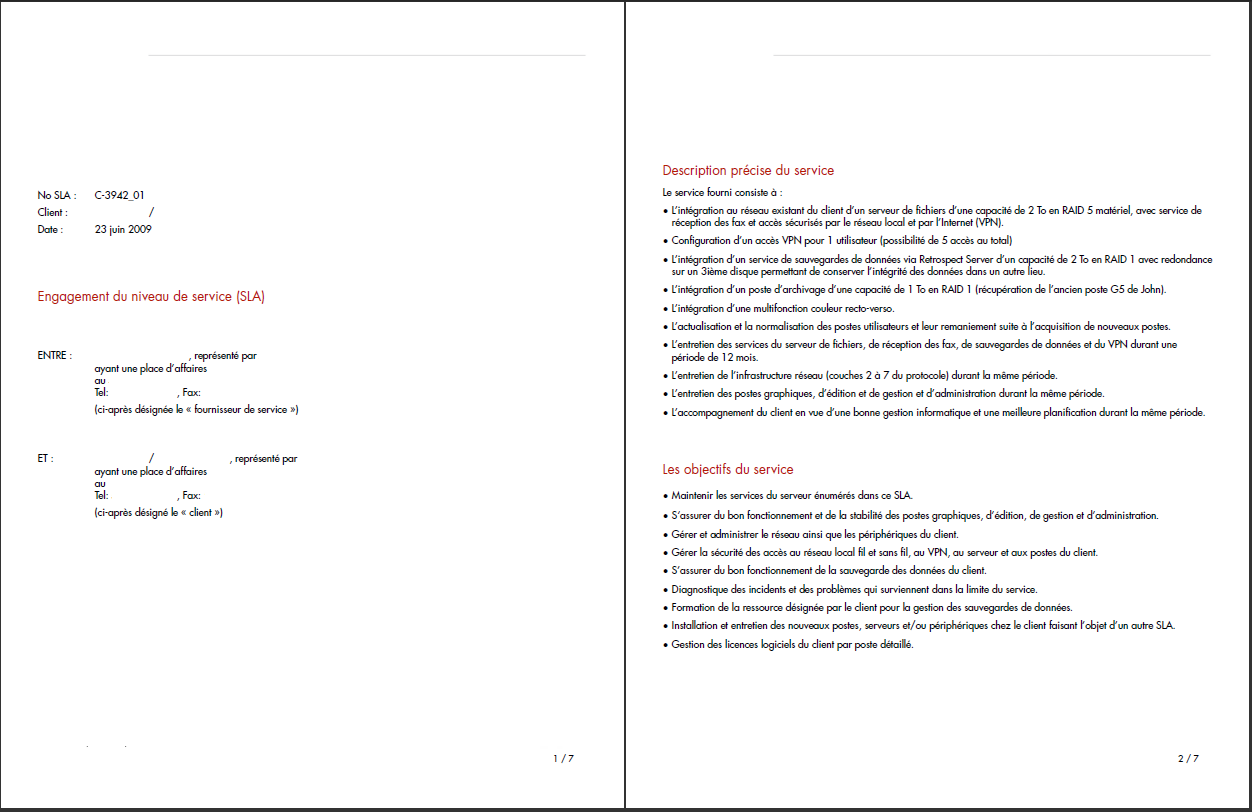 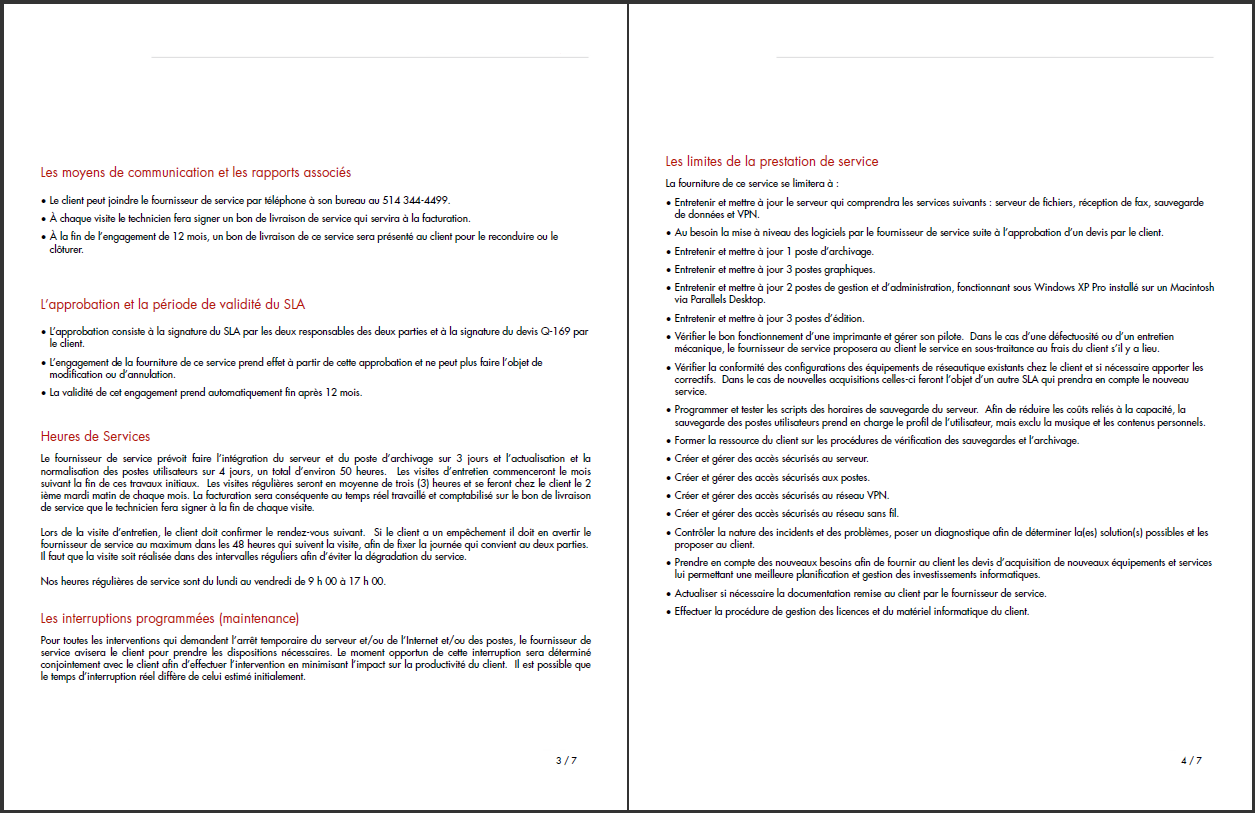 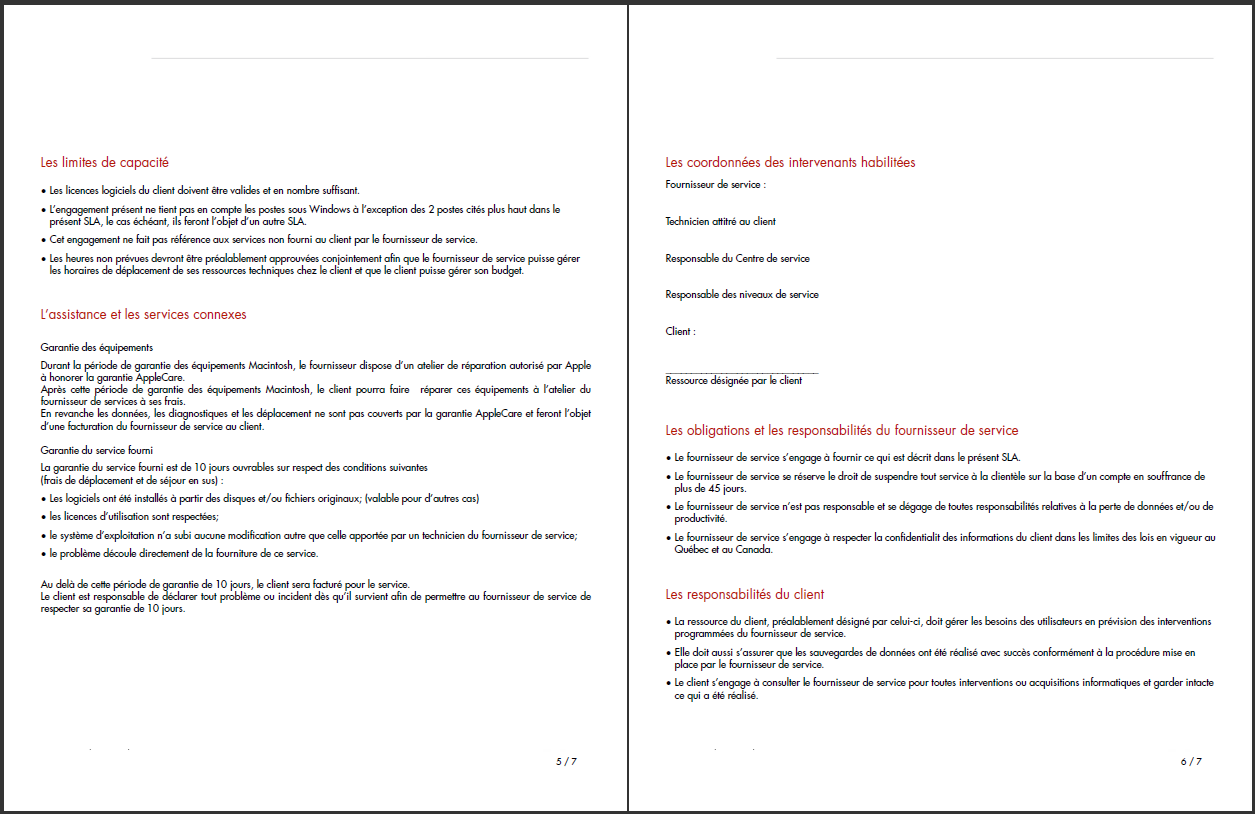 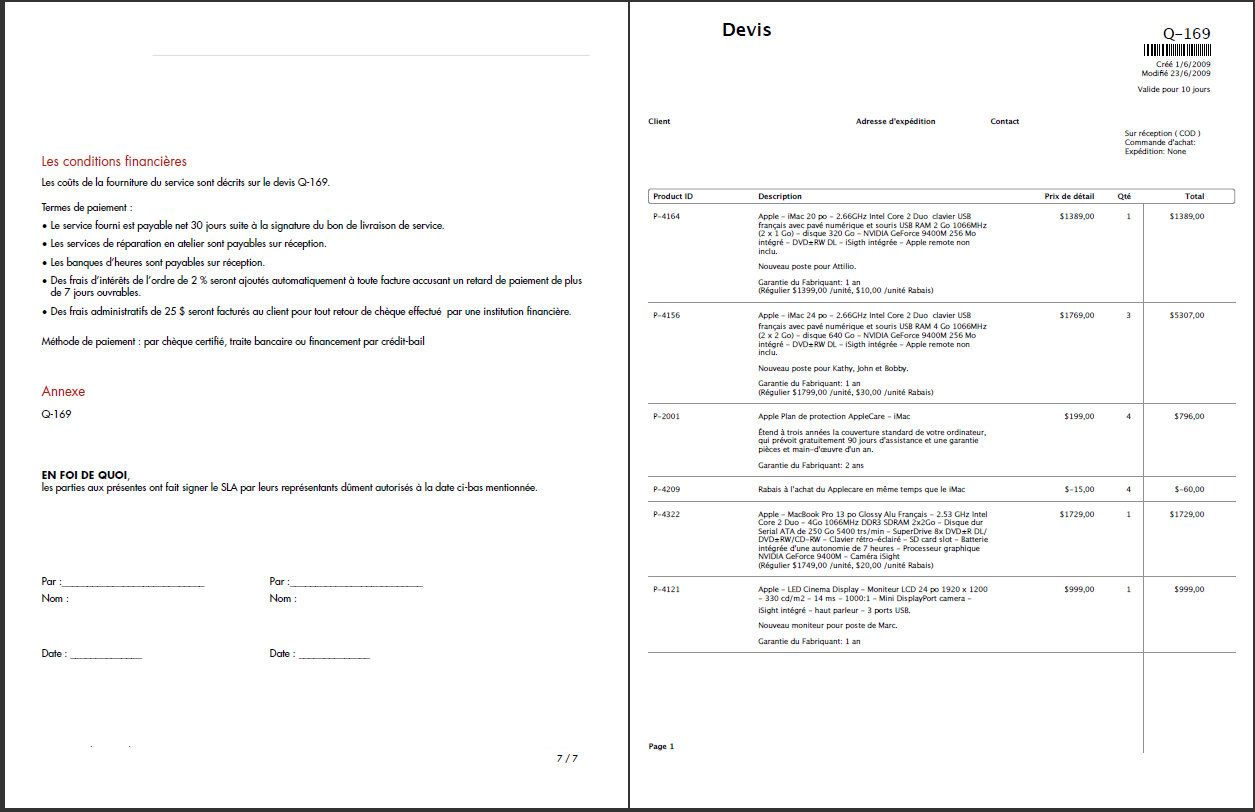 Graphic  : Exemple d’un contrat d’engagement d’un niveau de service (SLA)Exemple de procédure de réclamation des clients 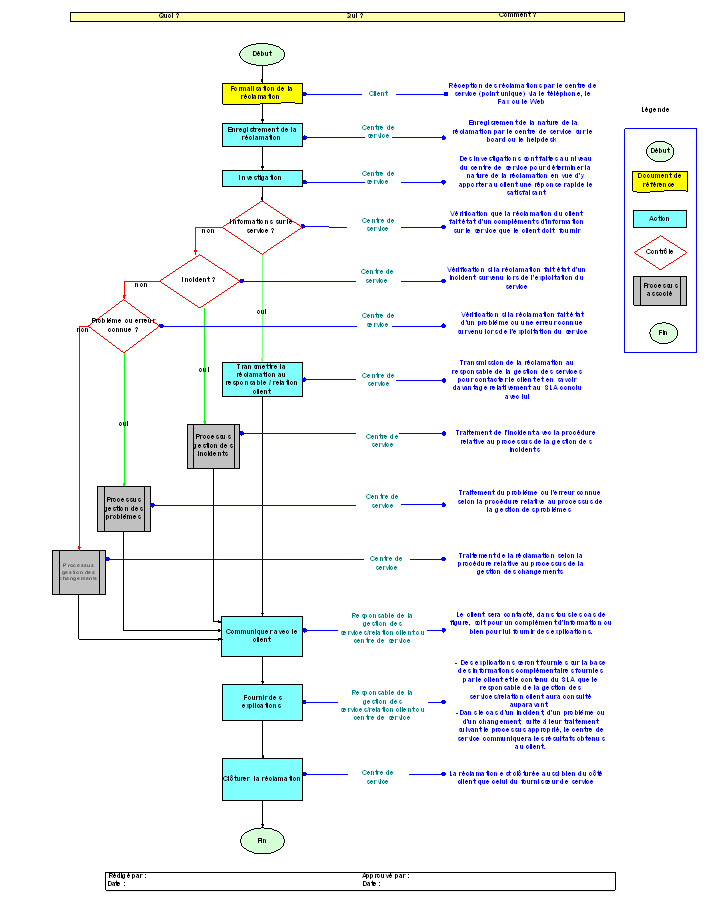 Graphic  : Exemple de procédure de réclamation des clientsAnnexe C – Liste de vérifications des documentsContrat d’engagement de niveau de service (SLA) Le SLA client devrait contenir minimalement les informations suivantes :Tableau  : Liste de vérification d’un contrat d’engagement de services (SLA)Annexe D – Références aux normes et modèles  Cette annexe démontre la traçabilité de cette trousse de déploiement avec les normes ISO, avec la norme BS 15000®, avec L’ITIL Infrastructure Library version 3 (ITIL®) et avec le modèle Capability Maturity Model Integration for Services version 1.2 (CMMI-SVC®). Remarque :Pour chacune des tâches, sa couverture est indiquée selon la convention suivante :Couverture complète = C Couverture partielle   = PAucune couverture = NCette section est fournie seulement à titre d'information Les tâches traitées dans chacun des tableaux sont uniquement celles qui présentent une couverture.Matrice de référence à la norme ISO 9000:2000Matrice de référence à la norme BS 15000 Matrice de référence à ITILMatrice de référence au modèle CMMI-SVCAnnexe E – OutilsLes outils principalement utilisés par la TPO pour réaliser les processus de la présente trousse sont :  L’éditeur de texte Le logiciel du système d’informationLe helpdesk pour les enregistrements des réclamations (exemple GLPI /OCS : http://www.glpi-project.org/spip.php?article6)Le logiciel de gestion des bases de connaissances du type Wiki : http://www.xwiki.com/xwiki/bin/view/Products/DownloadRéférences bibliographiquesTableau  : RéférencesFormulaire d’évaluationOptionnel	Nom : 								Adresse courriel : __________________________________À envoyer par courriel à : samiakabli@hotmail.com ou Claude.Y.Laporte@etsmtl.caAuthorSamia KabliEditorsClaude Y. Laporte, École de technologie supérieure (ÉTS), CanadaMarc Taillefer, Working Group’s Secretary, working on the ISO/CEI  standard, Date of creationLast modification dateStatusPilot project VersionV 1.1AuthorSamia KabliTranslationTranslator:  Jocelyn Boyer WG25CAReviewer: Catherine Young WG25CADateVersionAuteurModification0.1S. KabliCreation of the document0.2S. KabliSection 3.10.3S. KabliSections 3.1.1 ; 3.1.2 ; 3.1.3 ; 3.1.4 ; 3.1.5 et 3.20.4S. KabliSection 3.30.5S. KabliAnnexes A et B 0.6S. KabliRevision Annexe A0.7S. KabliAnnexe C et D0.8S. KabliAdjustment under the new template1.0S. KabliFinal version1.1S. KabliRevised Final VersionAbre./Acro.DefinitionDPDeployment Package - a set of artefacts developed to facilitate the implementation of a set of practices, of the selected framework, in a Very Small Entity.VSE Very Small Entity – an enterprise, organization, department or project having up to 25 people.PDCA ou PFVAPlan—Do—Check—Act TPOTrès petite organisation – An enterprise, department or project of 25 or less. (This is the French acronyms for VSE).ITSMSAn IT System Management Service – – A management system services in information technologyISOInternational Organization for Standardization – An international standards body.IEC / CEIInternational Electrotechnical Commission / Commission électrotechnique internationale - An international standards organization in charge of the fields of electricity, electronics and related technologies.ITILInformation Technology Infrastructure Library – A framework of best practices in IT Service Management. CMMI-SVCCapability Maturity Model Integration for Services – A framework of best practices for evaluating and improving services. Tâches RôlesITSM-PLA.1.1.1 Formalisation des composants de la gestion des niveaux de servicesD, RGS/RC,  RGS/AC, CL, FTTâches RôlesITSM-SDE.2.1.1 Formalisation des composants du rapport de serviceD, RGS/RC, RGS/AC, CLTâches RôlesITSM-REL.1.1.1 Formalisation des composants de la gestion des relations commercialesD, RGS/RC,  RGS/AC, CL, CSTâches RôlesITSM-REL.2.1.1 Formalisation des composants de la gestion des fournisseursD, RGS/RC, RGS/AC, FT, F, CSTâches RôlesITSM-SDE.5.1.1 Formalisation de composants de la gestion de la capacitéD, RGS/RC, RGS/ACTâches RôlesITSM-SDE.1.1.1 Formalisation des composants de la planification et de la mise en œuvre des services nouveaux ou modifiésD, RGS/RC, RGS/ACNom de la tâcheNom de la tâcheObjectifs :Selon la norme, la gestion des niveaux de services a pour objectif de définir, trouver un accord, enregistrer et gérer les différents niveaux de services.Justifications : doit exprimer clairement et sans aucune ambiguïté tous les services qu’elle propose à ses clients. Le but à travers cette description étant de traduire un service par un certain nombre d’engagements contractuels qui devraient être honorés à la fin de la prestation et de la fourniture du service. Ceci permet en grande partie l’amélioration de la communication entre  et ses clients.Rôles :CL - Client Rôles :FT - Fournisseur tiers Rôles :D - Dirigeant de la TPORôles :RGS/RC - Responsable de la gestion des services/relation clientRôles :RGS/AC- Responsable de la gestion des services/assistance clientArtefacts :Exigences du clientArtefacts :Nomenclature des servicesArtefacts :Catalogue de serviceArtefacts :Contrat de niveau d’engagement (SLA) Artefacts :Fiche descriptive d’un service (FS)Artefacts :Coûts des servicesÉtapes :1. Établir la nomenclature des servicesÉtapes :2. Définir un catalogue de serviceÉtapes :3. Établir les SLAs aux clients Étapes :4. Enregistrer les SLAs Étapes :5. Gérer les SLAsDescription des étapes :Étape 1 - Établir la nomenclature des services Cette étape permet de lister de manière exhaustive tous les services offerts aux clients de  et de décrire chacun de ces services dans une fiche descriptive prévue à cet effet (voir le gabarit de la table des matières de la fiche descriptive d’un service en annexe A et un exemple de fiche de service en annexe B).Cette description va permettre de déterminer les coûts qui composent chacun des services.Étape 2 - Définir un catalogue de service À travers l’identification de la nomenclature des services et leurs descriptions (l’ensemble des fiches de ces services), un catalogue de service est crée et mis à la disposition de leurs clients ainsi qu’aux intervenants dans la gestion de services de  dirigeant de  doit valider ce catalogue de service qui sera mis aussi bien à la disposition des clients qu’aux intervenants au niveau des niveaux de services.Étape 3 – Établir les SLAs aux clients :Sur la base de ce catalogue de services, l’offre faite au client doit être réalisée sous forme d’un contrat de service appelé SLA (ou Service Level Management) qui sera négocié avec le client en vue de trouver un accord satisfaisant les deux parties. Il sera ensuite signé conjointement par le dirigeant de  et le représentant du client (voir gabarit la table des matières d’un SLA en annexe A et un exemple d’un SLA en annexe B). Cette offre doit être établie conformément aux les exigences du client.Étape 4 – Enregistrer les SLAs :Tous les SLAs conclus avec les clients doivent faire l’objet d’un enregistrement en vue de suivre tous les événements qui surviennent relativement au niveau d’engagement à fournir aux clients pour les améliorer.Étape 5 – Gérer les SLAs :Tous les SLAs conclus doivent faire l’objet d’un suivi rigoureux en vue de garantir le niveau d’engagement spécifié et d’améliorer les services garantissant la satisfaction des clients. Il s’agit de :S’assurer que l’engagement décrit dans le SLA doit être respecté tout au long de la production du service afférent garantissant ainsi la satisfaction du client. Répercuter les exigences contenues dans le SLA sur un fournisseur tiers (sous-traitant) si le cas se présente.  Nom de la tâcheNom de la tâcheObjectifs :L’objectif du rapport de service dans la gestion des services est de produire à intervalle planifiés des rapports fiables, précis afin de faciliter la communication et d’aider à la prise de décision.Justifications :Les rapports de service contribuent au pilotage des contrats de service (SLA) et servent à surveiller la réalisation du service. Les données collectées vont renseigner sur l’utilisation des ressources et sur la charge des infrastructures utilisées. Rôles :CL- Client Rôles :D - Dirigeant de la TPORôles :RGS/RC - Responsable de la gestion des services/relation clientRôles :RGS/AC - Responsable de la gestion des services/assistance clientArtefacts :Rapport de service (RS)Artefacts :Actions préventivesArtefacts :SLA - Service Level ManagementÉtapes :1. Concevoir le rapport de serviceÉtapes :2. Vérifier la qualité et aider à la bonne prise de décision  Description des étapes :Étape 1- Concevoir le rapport de serviceCe document est conçu par le responsable de la gestion des services/relation client conjointement avec celui chargé de l’assistance/client afin de permettre la collecte de données chiffrées durant la réalisation du service. (Voir gabarit d’un rapport de service en annexe A)Étape 2 - Vérifier la qualité et aider à la bonne prise de décision  Afin de vérifier la qualité de service obtenue par rapport à ce qui a été prévu dans le SLA, les rapports de service devront donner un éclairage sur :Ce qui s’est effectivement passé.Des alertes permettant de décider d’actions préventives.Ces rapports permettent au dirigeant de  d’évaluer la qualité du service fourni au client et de prendre les bonnes décisions pour le futur.Nom de la tâcheNom de la tâcheObjectifs :Établir et maintenir de bonnes relations entre  et le client, fondées sur la compréhension du client et de ses motivations commerciales.Justifications :Il s’agit de dresser, par le fournisseur de service, la liste de ses clients et de renseigner les informations commerciales les concernant pour faciliter la communication entre les différents intervenants dans le service et garantissant l’amélioration du service.  Rôles :CL- Client Rôles :D - Dirigeant de la TPORôles :RGS/RC - Responsable de la gestion des services/relation clientRôles :RGS/RC - Responsable de la gestion des services/assistance clientRôles :CS - Centre de service Artefacts :Réunion de coordinationArtefacts :Procès-verbal de réunion Artefacts :Enregistrements des réclamationsArtefacts :Procédure de réclamationArtefacts :Questionnaire Satisfaction Client (QSC)Étapes :1. Formaliser et gérer la procédure de la gestion des réclamationsÉtapes :2. Établir un questionnaire de satisfaction clientÉtapes :3. Planifier une revue de l’offre de service  Étapes :4. Planifier une réunion de coordination avec le clientDescription des étapes :Étape 1- Formaliser et gérer la procédure de la gestion des réclamationsUne procédure claire de la gestion des réclamations doit être formalisée en vue d'enregistrer toutes les réclamations que les clients expriment au centre de service et qui sont de nature différente telle que :Une demande d’informationUne plainteUn incident Un problème Autres…Ces réclamations doivent être analysées et donner lieu à une réponse dans les plus courts délais possible garantissant ainsi la satisfaction du client. (voir un exemple de procédure de réclamation en annexe B)Étape 2- Établir un questionnaire de satisfaction clientUne mesure de la satisfaction convenue mutuellement avec le client doit être réalisée avec un questionnaire d’enquête de satisfaction.  Ce questionnaire constitue un indicateur indispensable pour mesurer le taux de satisfaction des clients de  relativement au niveau de service engagé et réalisé.Étape 3- Planifier une revue de l’offre de service  Une revue préalablement planifiée (annuelle ou autre) doit être réalisée en vue de mesurer les offres de service conclues pour les améliorer.Étape 4- Planifier une réunion de coordination avec le clientUne réunion de coordination à intervalles réguliers avec le client doit être organisée et doit faire l’objet à la fin d’un procès-verbal de réunion pour permettre d’évaluer les niveaux de services en cours de réalisation ou futurs.Nom de la tâcheNom de la tâcheObjectifs :L’objectif de cette tâche étant gérer les fournisseurs de manière à assurer une fourniture de services de qualité et continue.Justifications :Les exigences du client doivent être transcrites de a même manière dans le cas ou une partie ou la totalité du service est confié à un fournisseur tiers afin de garantir l’exécution du service avec satisfaction conformément aux niveaux de service préalablement définis par le fournisseur de service à son client. Rôles :CL - Client Rôles :FT - Fournisseur tiers Rôles :F - Fournisseur  Rôles :D - Dirigeant de la TPORôles :RGS/RC - Responsable de la gestion des services/relation clientRôles :RGS/AC - Responsable de la gestion des services/assistance clientArtefacts :Exigences du clientArtefacts :Contrat de sous-traitance (UC)Artefacts :Procédure de traitement des litiges contractuelsArtefacts :PV de réunionÉtapes :1. Établir un contrat de sous-traitanceÉtapes :2. Planifier une revue du contrat de sous-traitance  Étapes :3. Formaliser et gérer la procédure de traitement des litiges contractuels  Étapes :4. Planifier une réunion de coordination avec le fournisseur tiers  Description des étapes :Étape 1- Établir un contrat de sous-traitance Une sous-traitance autorisée mais transparence exigée suivants un contrat de service (voir gabarit de la table des matières du contrat de sous-traitance en annexe A) traduisant les exigences du client à satisfaire par rapport au service à fournir par ce fournisseur,Étape 2- Planifier une revue du contrat de sous-traitance  Une revue annuelle du contrat de service s’il ya lieu,Étape 3- Formaliser et gérer la procédure de traitement des litiges contractuels  Une procédure relative à la gestion des litiges entre un fournisseur tiers et  doit être prévue et doit être annoncée dans le cadre d’un contrat avec lui dans le cas ou il aura du mal à honorer une partie ou la totalité de son engagement relatif au SLA avec le client de Étape 4- Planifier une réunion de coordination avec les fournisseurs de   Une réunion de coordination à intervalles réguliers sanctionnés par un procès verbal de réunion.Nom de la tâcheNom de la tâcheObjectifs :L’objectif de cette tâche selon la norme ISO/CEI 20000 est de permettre au fournisseur de service de s'assurer de disposer suffisamment, à tout moment, de la capacité pour atteindre les objectifs actuels et futurs en termes de demandes de servicesJustifications :Les exigences actuelles exprimées par le client doivent être couvertes en tout temps avec le respect des exigences de performances par Comme événements pouvant altérer la capacité du service, on peut citer : les phénomènes saisonniers ou de pointes d’activités de  par exemple.Rôles :D - Dirigeant de la TPORôles :RGS/RC - Responsable de la gestion des services/relation clientRôles :RGS/AC - Responsable de la gestion des services/assistance clientArtefacts :SLAArtefacts :Procédure de gestion de la capacitéArtefacts :Plan de capacité (PC)Étapes :1. Formaliser et gérer la procédure de la gestion de la capacité des servicesÉtapes :2. Élaborer et maintenir à jour le plan de capacité des servicesDescription des étapes :Étape 1- Formaliser et gérer la procédure de la gestion de la capacité des servicesLa définition d’une procédure claire pour la gestion de la capacité afin de surveiller, ajuster et fournir la capacité adéquate au la fourniture des services définie dans les SLAs.Étape 2- Élaborer et maintenir à jour le plan de capacité des servicesLe responsable de la gestion des services doit être en mesure d’élaborer et de maintenir à jour le ou les plans de capacité (voir gabarit du plan de capacité (PC) en annexe A ) évaluant tous les effets dus à tous types de changement (techniques, externes, charges de travail estimés vs réel,  …) pouvant impacter les engagements convenus dans les SLA avec les clients. Nom de la tâcheNom de la tâcheObjectifs :L’objectif de cette tâche selon la norme ISO/CEI 20000 est de permettre au fournisseur de service de s'assurer que les services nouveaux et que les changements faits sur des services existants pourront faire l’objet d’une fourniture et seront gérés selon ce qui a été validé en termes de coût et de qualité. Justifications : doit tenir compte des impacts d’ordre commercial, technique ou financier que peut engendrer la fourniture d’un service nouveau ou d’un service ayant subi des modifications. Ces impacts pouvant altérer son image et sa qualité si une planification n’est pas faite au préalable.RôlesD - Dirigeant de la TPORôlesRGS/RC - Responsable de la gestion des services/relation clientRôlesRGS/AC - Responsable de la gestion des services/assistance clientArtefacts :Politique de la gestion des servicesArtefacts :Manuel de  de service (MQS)Artefacts :Service nouveau ou modifiéArtefacts :Plan de mise en œuvre de services nouveaux ou modifiésArtefacts :Catalogue de serviceÉtapes :1. Planifier un service nouveau ou modifiéÉtapes :2. Approuver le service nouveau ou modifiéÉtapes :3. Mettre en œuvre le plan de gestion des services nouveaux ou modifiés  Description des étapes :Étape 1- Planifier le processus de la gestion des niveaux de services La planification de cette étape nécessite, conformément à la politique de la gestion de services et du manuel de la qualité des services (MQS), par le dirigeant de  et son responsable de la gestion des services/relation client de définir un plan de gestion d’un service nouveau ou modifié (voir le gabarit en annexe A) en vue de sa validation et de définition dans le catalogue de service. Cette planification va permettre d’apprécier les coûts de mise en œuvre du service nouveau ou modifié.Étape 2 : Approuver le service nouveau ou modifiéL’approbation du service ou modifié par l responsable de  doit être conformément au contenu planifié dans le plan de gestion d’un service nouveau ou modifiéÉtape 3 : Mettre en œuvre le plan de gestion des services nouveaux ou modifiés  Une fois le contenu approuvé, le plan de mise en œuvre des services nouveaux ou modifiés sera mis en œuvre et le contenu du service sera décrit et mis à jour dans le catalogue de services.RôleAbréviationCompétence1.Centre de service CSIl s’agit d’une entité organisationnelle (une fonction) qui a pour objectif de fournir une interface initiale et unique entre les utilisateurs des services (clients) et  2.ClientsCLDestinataire de la fourniture du service selon l’expression de ses besoins et sa commande auprès de l’organisation.3.Dirigeant de  DLe directeur général entrepreneur en tant que dirigeant doit définir la stratégie et les objectifs mesurables de son affaire de son organisation et les aligner avec ceux de la gestion des services en TI.4.Fournisseur F	Un organisme ou une personne à qui fourni en amont une partie des composants du service à  (fabriquant d’équipement, distributeur d’équipement, revendeur d’équipement…).5.Fournisseur tiers FTUn organisme ou une personne à qui  confie une partie ou la totalité du service qu’elle offre à son client.6.Responsable de la gestion des services/assistance clientRGS/ACPersonne responsable de la gestion à vocation plus technique sous la hiérarchie directe du dirigeant de  Il est aussi désigné comme responsable du changement.Et comme responsable de la gestion des incidents majeurs.7.Responsable de la gestion des services/relation clientRGS/RCPersonne responsable de la gestion à vocation commerciale sous la hiérarchie directe dirigeant de  ArtefactsDéfinitionManuel Qualité de Service (MQS)Document spécifiant le système de management de la qualité (SMQS) d’une organisation. Il décrit les dispositions prises par la cette organisation pour obtenir la qualité de ses produits et ses services alignée aux objectifs d’affaire fixés. Il reprend et résume chacune des exigences de la norme ISO/CEI 20000 relatives à chacune des tâches de cette présente trousse de déploiement. Politique de la gestion des servicesDocument qui représente une déclaration d’intention de la part du dirigeant de l’organisation pour la mise en place d’un système de management. Nomenclature des servicesIdentification et codification de tous les services dans une liste. Catalogue de serviceLa nomenclature de service sert de base pour constituer ce catalogue. C’est un document clé permettant au client de déterminer ses attentes. Il doit être maintenu et mis à jour périodiquementSLA « Service level management » en anglais et engagement des niveaux de service ou contrat de service en français. Selon la norme ISO/CEI 20000, le SLA est un accord écrit entre un fournisseur de services et un client, documentant les services et les niveaux de services validés. Exigences du clientSpécifications ou besoins à satisfaire exprimés par le client permettant de définir le niveau de service à lui fournir par .Fiche descriptive d’un service (FS)Document permettant une description détaillée des services recensés dans la nomenclature de  Rapport de service (RS)Un document (compte rendu d’activités) permettant la prise de décision et restituant les informations mesurées sur le service durant sa réalisation. Ils sont à destination du :client. dirigeant de la TPO.Questionnaire satisfaction client (QSC)Il s’agit d’un formulaire dans lequel des questions seront à destination des clients dans le but de la mesure objective de leur satisfaction par rapport aux services fournis. Contrat fournisseur tiers (sous-traitant) ou UCAppelé aussi « Underpinning contract (UC) » en anglais, il s’agit d’un contrat de sous-traitance associé aux services d’un SLA conclu avec un client pour la réalisation d’une partie ou de la totalité du service avec un sous-traitant.  Enregistrement réclamationsToute réclamation parvenant du client doit faire l’objet d’un enregistrement pour permettre le traitement et le suivi.Processus modéliséReprésentation graphique du processus permettant une meilleure visibilité de ces activités, de ces entrées et ses sorties. Les processus sont modélisés dans la section 3.3.Plan de mise en œuvre de services nouveauxDocument qui permet de planifier les services nouveaux ou modifié avant sa mise en œuvre.Numéro SLALe numéro du contrat de service avec le clientClientNom ou raison sociale du clientPréambuleTexte pour désigner les responsables des deux parties relativement au contrat à signer Description du serviceIl s’agit de bien décrire cette partie qui définie l’objet de ce contrat entre le client et le fournisseur de service.Objectifs du serviceDéterminer la liste des objectifs à réaliser pour la fourniture du service au client. Heures de servicesIl est important de spécifier au client les heures de services que le fournisseur de service lui propose Limites de capacitéIl s’agit de spécifier les limites de capacités que le fournisseur de service et le client doivent prendre en compte lors de la livraison du service.  Les droits et devoirs du fournisseurPour éviter tout litige, il est opportun pour le fournisseur de service de lister tous ses obligations et ses responsabilités dans la fourniture du service spécifié dans le contrat.Les droits et les devoirs du clientPour éviter tout litige, il est opportun pour le fournisseur de service de décrire les responsabilités du client dans la fourniture du service spécifié dans le contrat.Titre de l’activitéCouvertureC/P/NObjectifs / Pratiques de ISO 9000CommentairesITSM-PLA.1.1 Définition et gestion des niveaux de servicesNITSM-SDE.2.1 Définition du rapport de serviceNITSM-REL.1.1 Définition de la gestion de la relation commercialeNITSM-REL.2.1 Définition de la gestion des fournisseursNITSM-SDE.5.1 Définition de la gestion de la capacitéNITSM-SDE.1.1 Définition de la planification et mise en œuvre des services nouveaux ou modifiésNTitre de l’activitéCouvertureC/P/NObjectifs / Pratiques de BS 15000CommentairesITSM-PLA.1.1 Définition et gestion des niveaux de servicesCDéfinir et gérer les niveaux de servicesCette activité est réalisée par le processus 6.1 « Gestion des niveaux de services» de la norme BS 15000.ITSM-SDE.2.1 Définition du rapport de serviceCDéfinir et gérer le rapport de serviceCette activité est réalisée par le processus 6.2 « Rapport de service» de la norme BS 15000.ITSM-REL.1.1 Définition de la gestion de la relation commercialeCDéfinir et gérer la relation commercialeCette activité est réalisée par le processus 7.1 « Gestion des relations commerciales » de la norme BS 15000.ITSM-REL.2.1 Définition de la gestion des fournisseursCDéfinir et gérer les fournisseursCette activité est réalisée par le processus 7.2 « Gestion des fournisseurs » de la norme BS 15000.ITSM-SDE.5.1 Définition de la gestion de la capacitéCDéfinir et gérer la capacitéCette activité est réalisée par le processus 6.5 « Gestion de la capacité » de la norme BS 15000.ITSM-SDE.1.1 Définition de la planification et mise en œuvre des services nouveaux ou modifiésCDéfinir, planifier et mettre en œuvre les nouveaux services ou modifiésCette activité est réalisée par le processus 5 « Planification et mise en œuvre les services nouveaux ou modifiés » de la norme BS 15000.Titre de l’activitéCouvertureC/P/NObjectifs / Pratiques de ITIL V.3CommentairesITSM-PLA.1.1 Définition et gestion des niveaux de servicesCDéfinir et gérer les niveaux de servicesCette activité est réalisée par le processus ITIL « Gestion des niveaux de services».ITSM-SDE.2.1 Définition du rapport de serviceCDéfinir et gérer le rapport de serviceCette activité est réalisée par le processus ITIL « Rapport de service». ITSM-REL.1.1 Définition de la gestion de la relation commercialeCDéfinir et gérer la relation commercialeCette activité est réalisée par le processus 7.1 « Gestion des relations commerciales » de la norme BS 15000.ITSM-REL.2.1 Définition de la gestion des fournisseursNDéfinir et gérer les fournisseursIl y’a une fonction appelée « liaison client» dans 1 et V2 d’ITIL mais n‘existe plus dans la V3.ITSM-SDE.5.1 Définition de la gestion de la capacitéCDéfinir et gérer la capacitéCette activité est réalisée par le processus ITIL « Gestion de la capacité».ITSM-SDE.1.1 Définition de la planification et mise en œuvre des services nouveaux ou modifiésCDéfinir et gérer la stratégie des servicesCette activité est réalisée par une fonction appelée «Stratégie du service » dans ITIL V3.Titre de l’activitéCouvertureC/P/NObjectifs / Pratiques de CMMI-SVC V1.2CommentairesITSM-PLA.1.1 Définition et gestion des niveaux de servicesNITSM-SDE.2.1 Définition du rapport de serviceNITSM-REL.1.1 Définition de la gestion de la relation commercialeNITSM-REL.2.1 Définition de la gestion des fournisseursNITSM-SDE.5.1 Définition de la gestion de la capacitéNITSM-SDE.1.1 Définition de la planification et mise en œuvre des services nouveaux ou modifiésNITSM-PLA.1.1 Définition et gestion des niveaux de servicesNCléRéférence[ISO/CEI200001]	 ISO/CEI 20000-1 :2005 Technologies de l'information — Gestion des services — Partie 1 : Spécifications[ISO/CEI200002]ISO/CEI 20000-2 :2005 Technologies de l'information — Gestion des services — Partie 2 : Code de Pratique[ISO/CEI200005]ISO/CEI 20000-5 :2005 Technologies de l'information — Gestion des services — Partie 5 : Exemple de plan d’implémentation[ISO9000]ISO 9000 :2000 Système de management de la qualité[ITIL08]ITIL pour un service optimal 2e édition, C., Dumont, Eyrolles, 2008[BS15000]Achieving ISO/IEC 20000 The differences between BS 15000 and ISO/IEC 20000, J. Dugmore, BSI, 2005[SELM08]ISO/IEC 20000 An Introduction, L. V. Selm, itSMF International, April 2008[PINET07]10 clés pour la gestion des services De l’ITIL à ISO . Pinet, AFNOR, 2007[CARLIER06]Management de la qualité pour la maitrise du SI : ITIL, SPiCE, CMMi, CObIT, ISO 17799, BS 7799, MDA, Six Sigma et IT Gouvernance, A. Carlier, Lavoisier, 2006 [CommuniTI.fr]http://itil.fr/fr/isoiec-20000/106.htmlTrousse de déploiement : Identification des exigences d’un système de management des services en TI – Version 1.0Vos remarques vont nous permettre d’’améliorer le contenu de cette trousse de déploiement. Vos commentaires et suggestions sont nous fortement appréciés.  1. Quel est votre degré de satisfaction à l’égard du CONTENU de cette trousse de déploiement ?  Très satisfait           Satisfait             ni satisfait ni insatisfait            Insatisfait             Très insatisfait2. L’approche dans laquelle les rubriques sont abordées est-elle logique et facile à suivre ? Très satisfait           Satisfait             ni satisfait ni insatisfait            Insatisfait             Très insatisfait3. Quel est votre degré de satisfaction à l’égard de l’APPARENCE/du FORMAT de cette trousse de déploiement ?  Très satisfait           Satisfait             ni satisfait ni insatisfait            Insatisfait             Très insatisfait4. Y a-t-il eu des rubriques superflues qui ont été inclus ? (Veuillez préciser)5. Quelle rubrique manquante auriez-vous souhaité voir dans cette trousse ? (Veuillez préciser) rubrique proposée :  justification de la nouvelle rubrique :6. Y a-t-il des erreurs dans cette trousse de déploiement ? (Veuillez indiquer) description de l'erreur :emplacement de l'erreur (section #, Graphic #, tableau #) :7. Autres remarques ou commentaires :8. Recommanderiez-vous l’utilisation de cette trousse de déploiement à un employé d’une autre TPO ?  Sans aucun doute  Probablement  Pas sûr  Probablement pas  Certainement pas